Инструкция по регистрации на платформе Moodle.fpk (портал «Дистанционное обучение центра экспертизы и повышения квалификации педагогических работников Института непрерывного образования)Переходим  по ссылке https://fpk.kurskmed.com/login/index.php (для перехода зажмите клавишу CTRL на клавиатуре  и  щелкните ссылку, выделенную красным цветом, либо скопируйте ссылку и вставьте в адресную строку браузера). Открывается следующее окно: 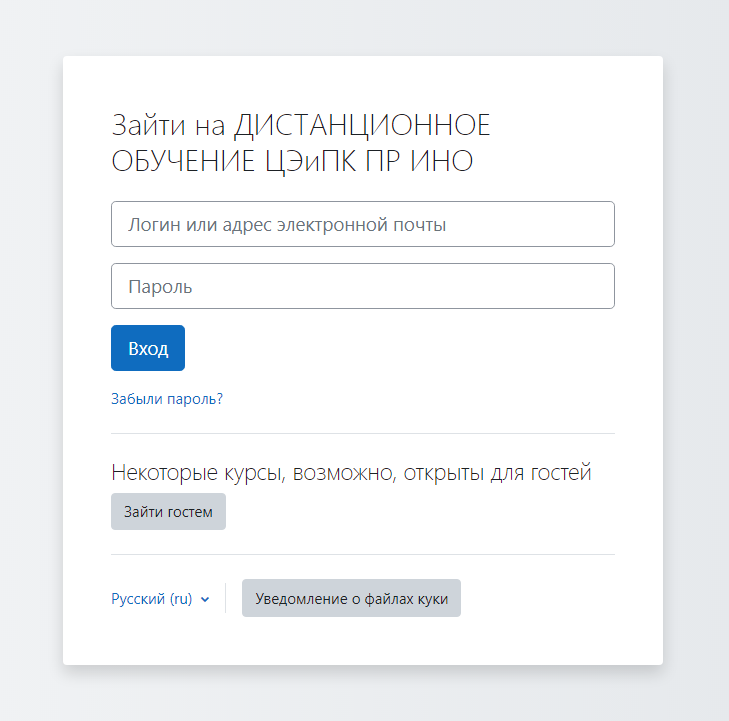 Для входа необходимо ввести логин - Ваша электронная почта, указанная в заявке на обучение, и пароль, который пришел Вам на эту же электронную почту в день начала цикла.После успешного входа на портал Вам необходимо выбрать необходимый курс (по названию).После этого Вам станут доступны материалы курса. По вопросам обращаться по телефону +7(4712)58-77-28 или по электронной почте kursk-fpk@mail.ru .